ПОГРУЗЧИК. SPIKE PRIMEНа поле «Линия» в местах с прямыми участками будут расположены два объекта, которые робот должен обнаружить, захватить, привезти к финишу и поставить на площадку (платформу). Схема представлена на рис. 1, а пример расположения робота, грузов и платформ — на рис. 2. 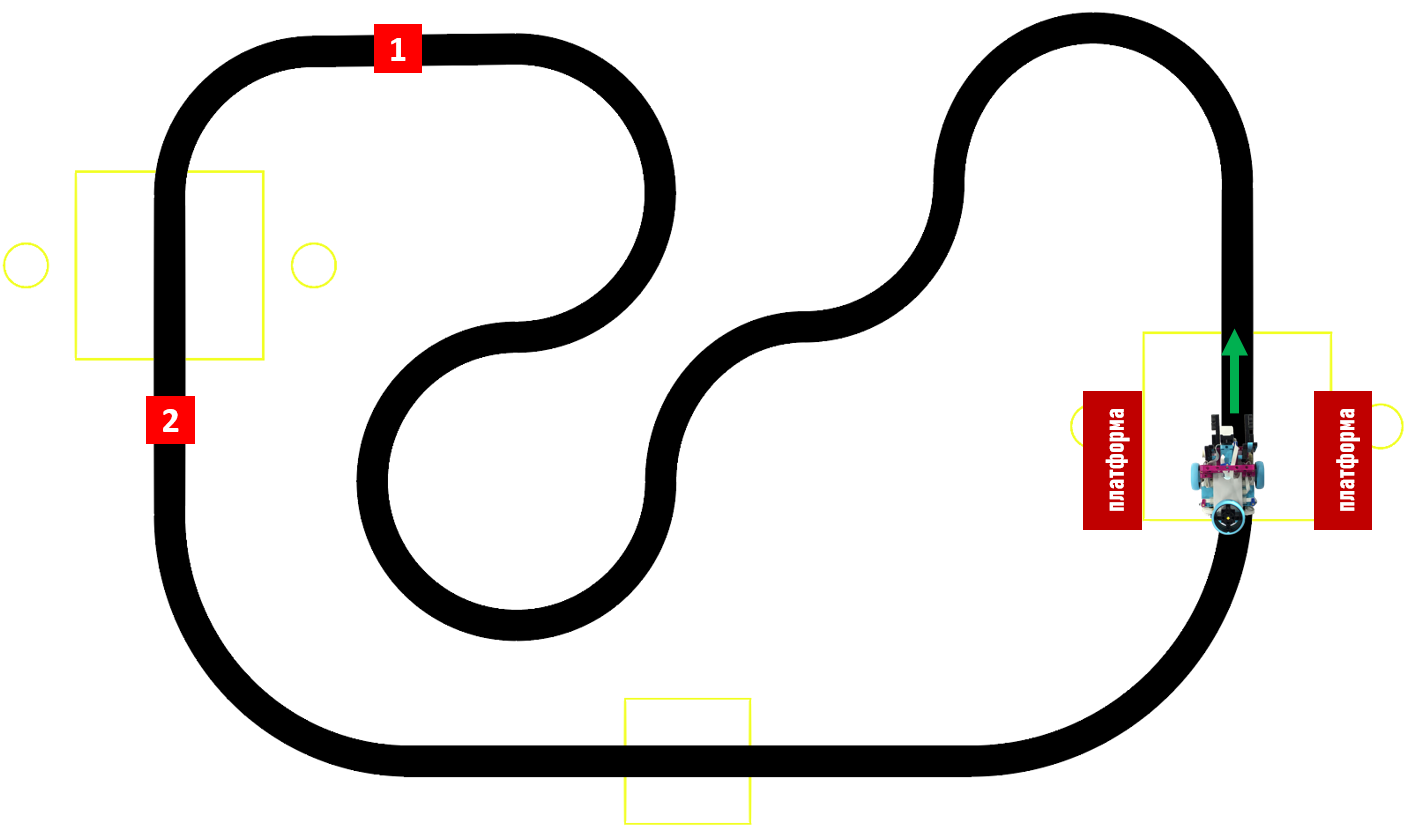 Рис. 1. Схема полигона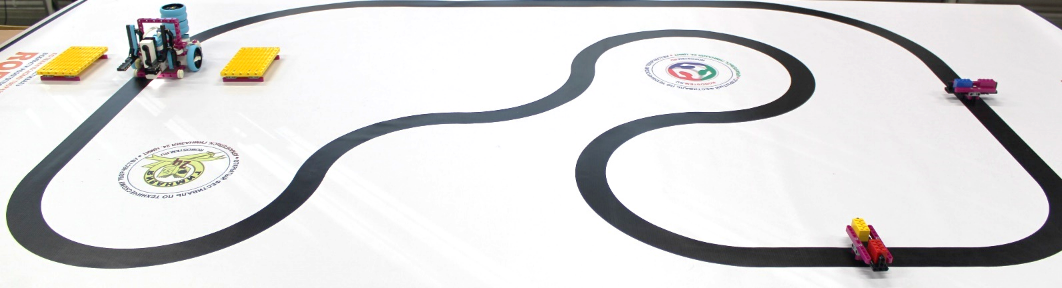 Рис. 2. Расположение робота и других объектов на трассеФотографии платформы и объекта представлены ниже.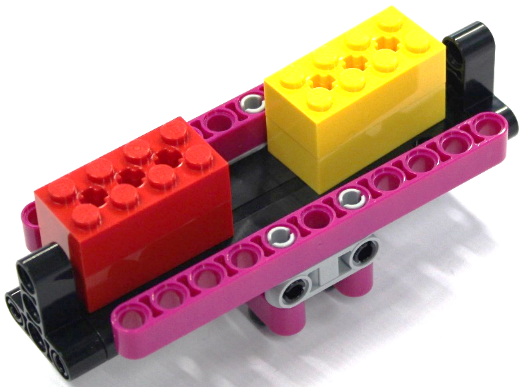 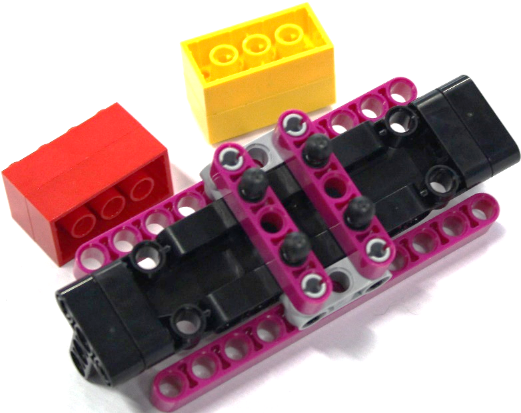 Рис. 3. Объект для расположения на линии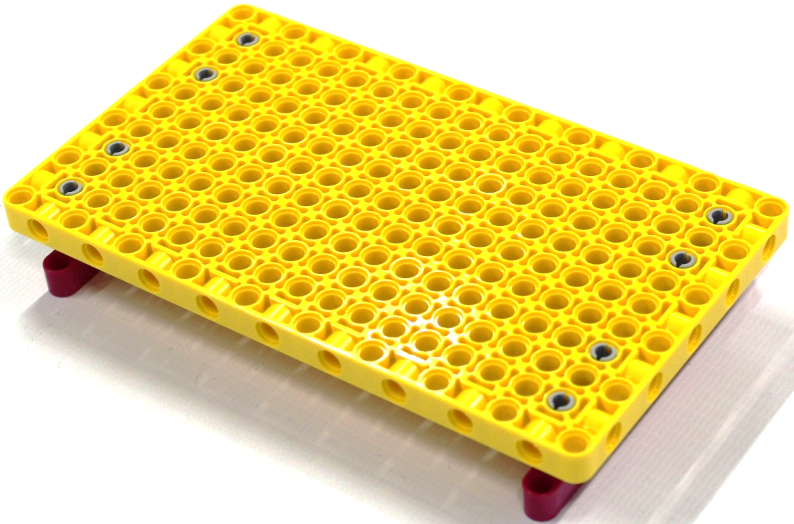 Рис. 4. ПлатформаПравила определения победителяДается две попытки (с разным расположением объектов). В зачет принимается сумма попыток. Как начисляются очки жюри будет определять в день проведения соревнования.